Врз основа на член 22 и 23 од Законoт за работните односи (“Службен весник на Република Македонија” бр.62/2005, 106/2008, 161/2008, 114/2009, 130/2009, 50/2010, 52/2010, 124/2010, 47/2011, 11/2012, 39/2012, 13/2013, 25/2013, 170/2013, 187/2013, 113/2014, 20/2015, 33/2015, 72/2015, 129/2015, 27/2016, 120/2018 и “Службен весник на Република Северна Македонија” бр.110/2019 и 267/2020), Акционерското друштво за изградба и стопанисување со станбен простор и со деловен простор од значење за Републиката-Скопје објавува:Јавен огласза потреба од вработување на работници на определено време	           Акционерското друштво за изградба и стопанисување со станбен простор и со деловен простор од значење за Републиката-Скопје, има потреба од вработување на 3 работници на определено време до 31.12.2021 година за следните работни места:1. за работно место “Надзорен инженер“, во Одделение за надзор, Сектор за градба и уредување на градежно земјиште, во Дирекција на акционерското друштво, 1 работник со завршено ВСС, дипломиран градежен инженер со 5 години работно искуство по стекнувањето со бараната стручна подготовка и овластување за надзор над изведување на градби од градежништво.-Неделното работно време е од понеделник до петок (40 часа), 8 работни часа дневно           (почеток во 8.00 часот, завршеток во 16.00 часот), основна нето плата  34.800,00 денари.2. за работно место “Референт за теренска контрола“, Отсек за теренска контрола, Одделение за матична и финансова евиденција на деловен простор, Сектор за стопанисување со деловен простор, во Подружница Скопје на акционерското друштво, 2 работници со завршено ССС и 1 (една) година работно искуство по стекнувањето со бараната стручна подготовка.-Неделното работно време е од понеделник до петок (40 часа), 8 работни часа дневно           (почеток во 8.00 часот, завршеток во 16.00 часот), основна нето плата  31.200,00 денари.       Заинтересираните кандидати, треба да ги исполнуваат општите услови согласно закон како и посебните услови предвидени со Правилникот за систематизација на работни места на Акционерското друштво за изградба и стопанисување со станбен простор и со деловен простор од значење за Републиката-Скопје и тоа:-да имаат завршено соодветно образование наведено за конкретното работно место,  да имаат работно искуство по стекнувањето со бараната стручна подготовка нaведено за конкретното работно место, како и да ги исполнуваат и другите услови доколку се предвидени за  конкретното работно место. Кандидатите треба да достават пријава (со име и презиме, адреса, контакт телефон и е-маил адреса), во кое се наведува конкретното работно место од огласот за кое се пријавуваат и треба да достават и докази за исполнување на наведените услови и тоа:диплома, уверение или сведителство за завршено образование со бараната стручна подготовка за конкретното работно место (оригинал или копија заверена на нотар);доказ за работно искуство за работните места за кои се бара (оригинал или копија заверена на нотар);уверение за државјанство (оригинал или копија заверена на нотар);за работното место од точка 1 и овластување  за надзор над изведување на градби од градежништво (оригинал или копија заверена на нотар);Рокот за пријавување на кандидатите е 3 (три) работни дена од денот на објавувањето на огласот.Пријавата со документацијата во оргинал или копија заверена на нотар се доставува на адреса на Акционерското друштво за изградба и стопанисување со станбен простор и со деловен простор од значење за Републиката-Скопје – Дирекција, ул. “Орце Николов“ бр. 138, Скопје, препорачано преку пошта или во архивата на акционерското друштво секој работен ден од 08.00-16.00 часот.Пријави доставени по e-mail нема да се разгледуваат. Ненавремените и некомплетните пријави нема да се разгледуваат.Согласно Правилата за начинот на избор од пријавени кандидати по огласите за вработување во АД за изградба и стопанисување со станбен простор и со деловен простор од значење за Републиката-Скопје бр. 02-9241/20 од 13.09.2019 година, процесот на селекција од пријавените кандидати се одвива во три фази:Фаза 1 -  Утврдување на навременост и комплетност на                        пријавите  и исполнетост на условите предвидени                  во огласотФаза 2 -  Проверка на знаењата и способноста     Фаза 3 -  ИнтервјуКандидатите кои во процесот на селекција преминуваат во наредна фаза писмено ќе бидат известени за времето и местото на одржување на соодветната фаза. За писмено известување се смета и известување преку СМС порака или електронска пошта на контакт адреси доставени од кандитатите.Акционерското друштво за изградба и стопанисување со станбен простор и со деловен простор од значење за Републиката-Скопје ќе изврши избор од пријавените кандидати во законски предвидениот рок (45, 90 или 120 дена) во зависност од бројот на пристигнатите пријави.Лица за контакт:  Ф.Петрушевски/З.Недановски, тел. 02/ 2 633 899, 02/ 2 633-833                                                             Акционерско друштво за изградба и стопанисување                                                            со станбен простор и со деловен простор од значење                                                            за  Републиката - Скопје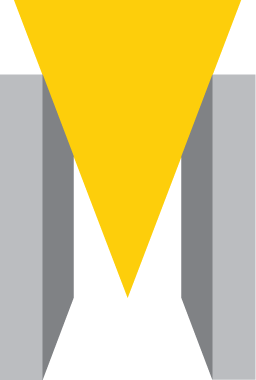 АКЦИОНЕРСКО  ДРУШТВО ЗА  ИЗГРАДБАИ  СТОПАНИСУВАЊЕ СО СТАНБЕН  ПРОСТОР И  СО ДЕЛОВЕН ПРОСТОР  ОД  ЗНАЧЕЊЕ ЗАРЕПУБЛИКАТА - СКОПЈЕул. Орце Николов бр. 138, Скопје, пошт.фах 474 тел: 3111-387ул. Орце Николов бр. 138, Скопје, пошт.фах 474 тел: 3111-387ул. Орце Николов бр. 138, Скопје, пошт.фах 474 тел: 3111-387